Практическое задание №16Тема: Построение диаграмм. Задание:Построить диаграмму на основе таблицы «Клиенты».Порядок выполнения:На рабочем столе найти значок Microsoft Office Excel 2007 , двойным щелчком открыть программу.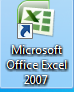 Заполнить таблицу, как показано ниже: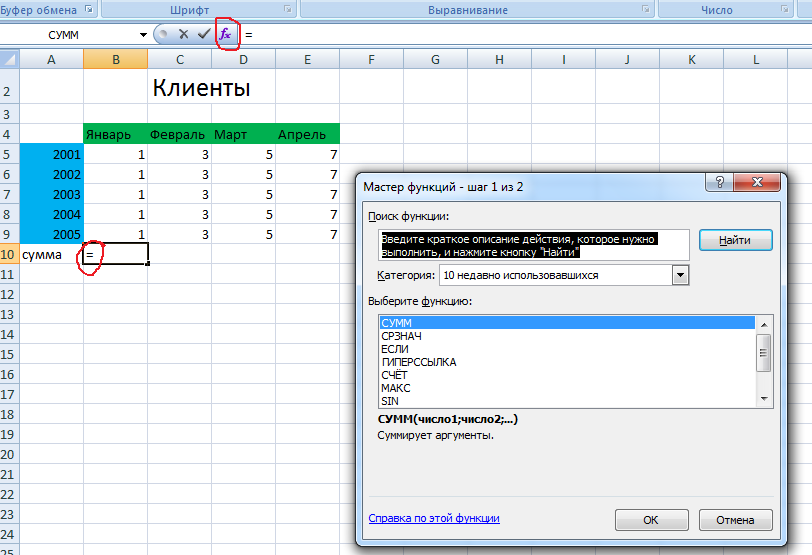 Сумму по каждому месяцу  посчитать с помощью функции СУММ Выделить диапазон ячеек A4:E10.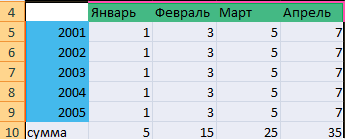 Нажмите вкладку Вставка, затем кнопку  Гистограмма, выберите любой тип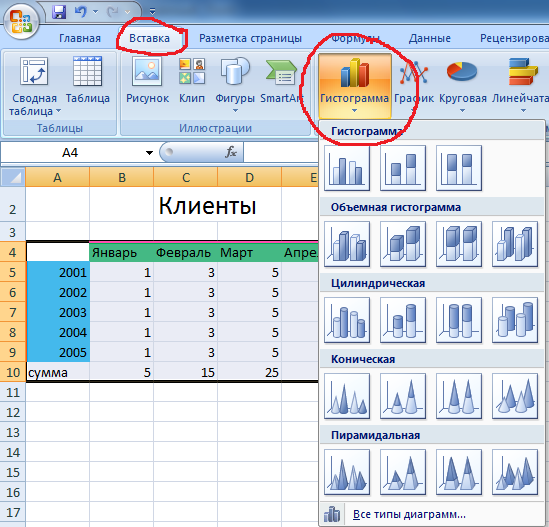 В результате должно получиться: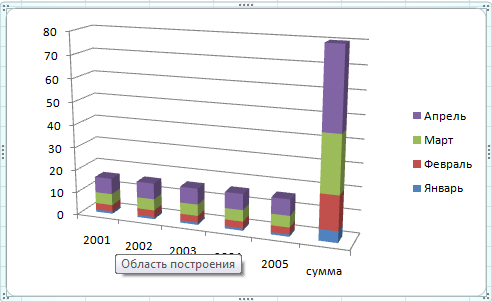 